Rostliny                                        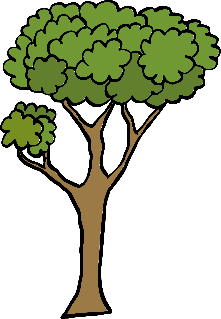 Společné znaky všech rostlinPřijímají vodu s živinami a oxid uhličitý – dokáží se „nakrmit“ z neživé přírody.Vylučují kyslík a vodu.Dýchají kyslík všemi částmi svého těla. Vylučují oxid uhličitýReagují na změnu prostředí (např. na podzim některé stromy opadají.)Pohybují jen svými částmi. (např. otvírají a zavírají květy.)Během života mění svůj vzhled (např. semínko – strom)Rozmnožují se semeny, hlízami, cibulemi i jinými svými částmi.FotosyntézaSložitý chemický proces. Hlavní způsob výživy rostlin. Pomocí své zelené barvy – CHLOROFYLU a SVĚTLA dokáží přijímat oxid uhličitý a vodu a tím se živit.Současně vylučují kyslík, který potřebujeme k dýchání.Třídění rostlinVýtrusné rostliny – nikdy nekvetou, nerozmnožují se semeny, ale výtrusy. (např. mech, kapradina)      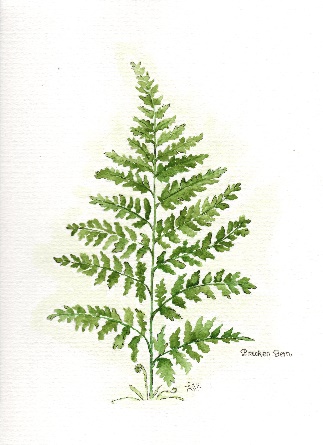 Semenné rostliny  rozmnožují se semeny, která vznikají v květech a dozrávají v plodech.(např. stromy, květiny, trávy) 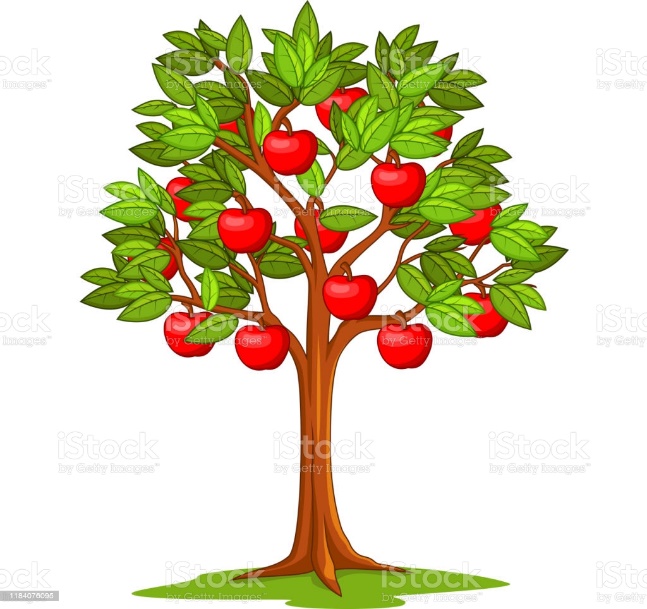 